Buenas tardes:Espero que se encuentren muy bien, amablemente solicito su colaboración revisando las respuestas de las siguientes preguntas, ya que, considero que están mal calificadas por la plataforma.Gracias.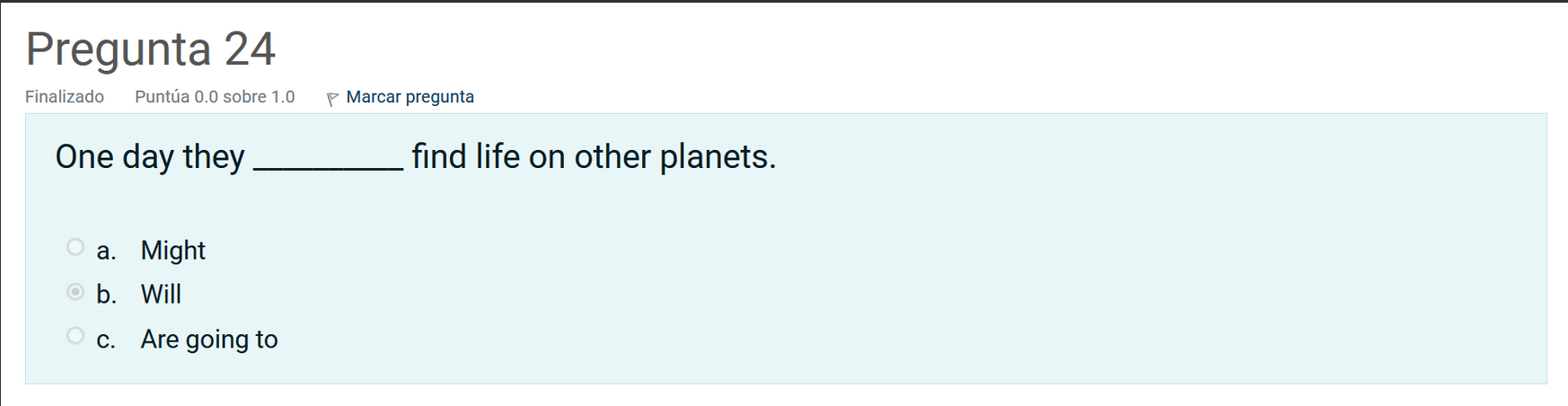 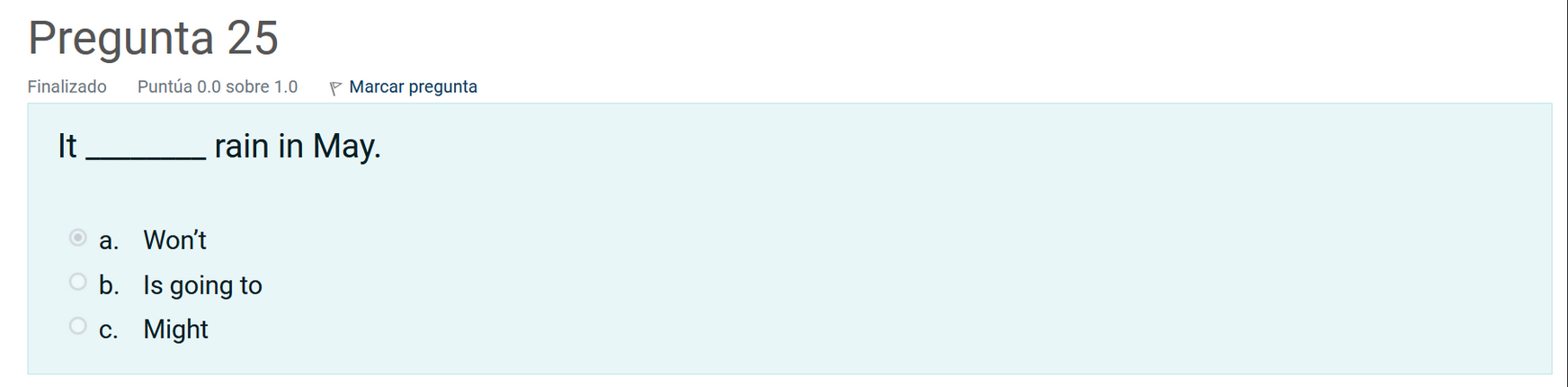 